DEMANDE     D’ADHESION   SOCIETE PHILATELIQUE DE L’EST         N°: ________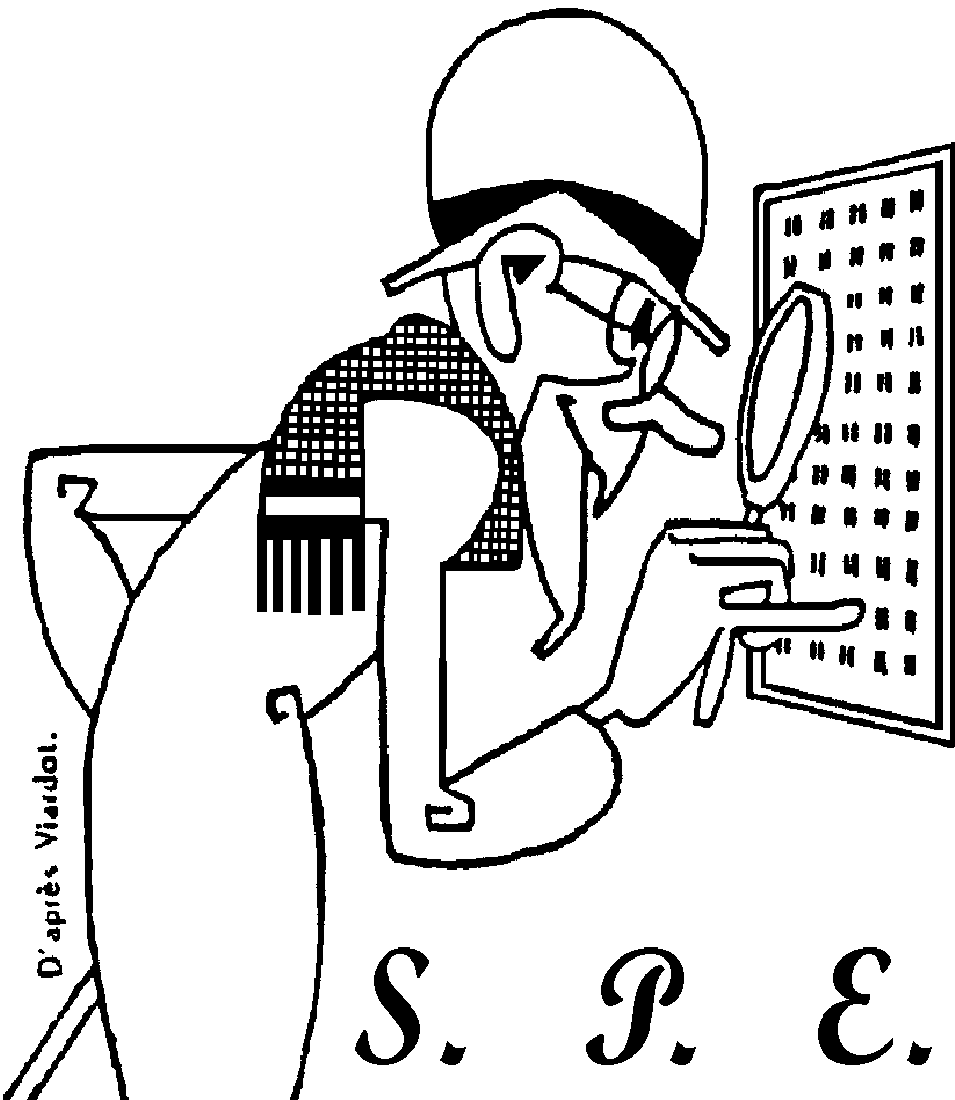 Siège social : 125 avenue Schuman - B.P. 8006 - 10001 TROYES CedexSociété d’échanges fondée en 1902  -  Association membre fondatrice de la fédération  : SPE 14/III-FFAP-GPCA - Déclaration Préfecture Aube n° 00255 du 11.12.1919. - Siren n° 479 473 324 – Siret n° 47947332400016 Association agréée « Jeunesse et d’Education Populaire» n° 10/08J074 par arrêté de M. le Préfet de l’Aube n° 08-0367 du 07 février 2008Je soussigné,Nom __________________________ Prénom : ____________________________________________Date et lieu de naissance : ____________________________________ Profession : _______________Adresse     : __________________________________________________________________________________________________ : _______________   : 06. _______________      @ : _______________________Après avoir pris connaissance des statuts et du règlement intérieur qui m’ont été remis, je m’engage sur l’honneur à les respecter et sollicite mon admission à la SOCIETE PHILATELIQUE DE L’EST.J’autorise l‘association à utiliser les photographies où  je figure à des fins associatives uniquement.   ( Nota : par cette adhésion vous devenez membre d'une association affiliée à la Fédération (F.F.A.P.) Tarif : 2019/2020 : ADULTES : Cotisation annuelle : 34 euros                                JEUNES     : Cotisation annuelle :   10 eurosInclus la somme de       : ________€  réglée (chèque/ espèce)      Fait à Troyes le : _________________      Signature (précédée de la  mention manuscrite «et approuvé» )Autorisation parentale pour les mineurs :Je soussigné(e) ,   _____________________________ père/mère, du jeune ci-dessus nommé(e), avoir pris connaissance des statuts et du règlement intérieur de la Société Philatélique de l’Est,  me reconnaît civilement, pénalement et financièrement  responsable. Je l’autorise à faire parti(e) du service des circulations, à y effectuer des prélèvements, ou de passer commande pour les fournitures philatéliques.  J’autorise l‘association à utiliser les photographies où mon fils figure à des fins associatives uniquement.  Fait à Troyes, le __________________   Signature (précédée de la  mention manuscrite «et approuvé» )QUESTIONNAIREEtes-vous membre d’autres sociétés philatéliques:  si oui lesquelles ?_______________________________________________________________________________Désirez-vous un abonnement à un journal philatélique : si  oui lequel ?_______________________________________________________________________________Désirez-vous participer au service des nouveautés : 	Oui / Non                                       	au service des circulations: 	Oui  / Non Je collectionne : ___________________________________________________________Je recherche     : ___________________________________________________________Transmis à : Président    -    Secrétaire    -    Trésorier    -    Nouveautés    -    Circulations   -   Responsable 